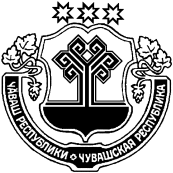 Проект	В соответствии с Федеральным законом от 06 октября 2003г. № 131-ФЗ «Об общих принципах организации местного самоуправления в Российской Федерации» Шемуршинское  районное Собрание депутатов Чувашской Республики решило:1. Принять из муниципальной собственности Чепкас-Никольского сельского поселения Шемуршинского района Чувашской Республики в муниципальную собственность администрации Шемуршинского района Чувашской Республики имущество согласно приложению №1 к настоящему решению.            2.   Принять из муниципальной собственности  Старочукальского   сельского поселения Шемуршинского района Чувашской Республики в муниципальную собственность администрации Шемуршинского   района Чувашской Республики имущество согласно приложению  №2 к настоящему решению.          3.     Настоящее решение вступает в силу после его подписания.Глава Шемуршинского района	Ю.Ф. ЕрмолаевПеречень движимого имущества, передаваемого  из муниципальной собственности                 Чепкас-Никольского сельского поселения Шемуршинского района                       Чувашской Республики в муниципальную собственность администрации Шемуршинского района  Чувашской РеспубликиПеречень движимого имущества, передаваемого  из муниципальной собственности Старочукальского сельского поселения Шемуршинского района                            Чувашской Республики в муниципальную собственность администрации                         Шемуршинского района Чувашской РеспубликиЧЁВАШ РЕСПУБЛИКИШЁМЁРШЁ РАЙОН, ЧУВАШСКАЯ РЕСПУБЛИКА ШЕМУРШИНСКИЙ РАЙОН ШЁМЁРШЁ РАЙОН,  ДЕПУТАТСЕН ПУХЁВ, ЙЫШЁНУ«____»__________2021г.  № ____Шёмёршё ял.ШЕМУРШИНСКОЕ РАЙОННОЕСОБРАНИЕ ДЕПУТАТОВ                  РЕШЕНИЕот  «   28  »  января 2021 г. № 5.7село ШемуршаО принятии имущества в муниципальную собственность администрации  Шемуршинского   района Чувашской РеспубликиПриложение  №1к  решению  Собрание депутатов Шемуршинского района« 28 »  января     2020 г.  № 5.7№п/пНаименование, индивидуальные характеристики имуществаКоличество, шт.Балансовая стоимостьОстаточная стоимость1Транспортное средство, наименование (тип ТС): LADA VESTA легковой, марка, модель ТС: LADA GFК110, год выпуска: 2018 г., цвет  кузова: белый , номер ТС: Е 332ХС 21 RUS, Инвентарный номер: 10135000003   1628054,46345430,07Итого:Приложение  №2к  решению  Собрание депутатов Шемуршинского района« 28 »  января     2020 г.  № 5.7№п/пНаименование, индивидуальные характеристики имуществаКоличество, шт.Балансовая стоимостьОстаточная стоимость1Транспортное средство, наименование (тип ТС): LADA VESTA легковой, марка, модель ТС: LADA GFК110, год выпуска: 2018 г., цвет  кузова: белый , номер ТС: Е 205 ХС 21 RUS, Инвентарный номер: 10135000002   1628054,46345430,07Итого: